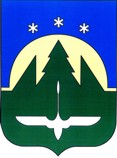 Муниципальное образованиеХанты-Мансийского автономного округа – Югрыгородской округ город  Ханты-МансийскДУМА  ГОРОДА  ХАНТЫ-МАНСИЙСКАРЕШЕНИЕ№ 251-VI РД						  Принято27 апреля 2018 годаО внесении измененийв Решение Думы города Ханты-Мансийскаот 27 декабря 2017 года № 206-VI РД«О прогнозном плане (программе) приватизациимуниципального имущества на 2018 год»	Рассмотрев проект изменений в Решение Думы города Ханты-Мансийскаот 27 декабря 2017 года №206-VI РД «О прогнозном плане (программе) приватизации муниципального имущества на 2018 год», руководствуясь               частью 1 статьи 69 Устава города Ханты-Мансийска, Дума  города Ханты-Мансийска РЕШИЛА:1. Внести изменения в Решение Думы города Ханты-Мансийска                     от 27 декабря 2017 года №206-VI РД «О прогнозном плане (программе) приватизации муниципального имущества на 2018 год» согласно приложению                к настоящему Решению.2. Настоящее Решение подлежит опубликованию в средствах массовой информации.Председатель Думы города Ханты-Мансийска                                                        К.Л. Пенчуков      Подписано27 апреля 2018 годаПриложение к Решению Думы города Ханты-Мансийскаот 27 апреля 2018 года  № 251-VI РДИзмененияв Решение Думы города Ханты-Мансийска от 27 декабря 2017 года №206-VI РД «О прогнозном плане (программе) приватизации муниципального имущества на 2018 год» В приложении к Решению Думы города Ханты-Мансийска от 27 декабря 2017 года № 206-VI  РД                               «О прогнозном плане (программе) приватизации муниципального имущества на 2018 год» (далее – Прогнозный план):Пункт 3 Прогнозного плана изложить в следующей редакции:«3.Перечень муниципального имущества, предлагаемого к приватизации, установлен в приложениях 1,2,3               к настоящему плану (программе).».Дополнить Приложением 3 следующего содержания:«Приложение 3к прогнозному плану (программе)приватизации муниципальногоимущества на 2018 годМуниципальные предприятия, предлагаемые к приватизации в 2018 году	     ».№
п/пНаименованиеБалансовая
стоимостьСпособ
приватизацииПредполагаемые
сроки
приватизации1.Муниципальное предприятие «Городские электрические сети» муниципального образования город Ханты-Мансийск20 639 тыс. руб.Преобразование унитарного предприятия в общество с ограниченной ответственностьюII- III  квартал 2018 года2.Муниципальное предприятие «Ханты-Мансийские городские электрические сети» муниципального образования город Ханты-Мансийск3 972 080 тыс. руб.Преобразование унитарного предприятия в общество с ограниченной ответственностью II- III  квартал 2018 года3.Муниципальное водоканализационное предприятие муниципального образования город Ханты-Мансийск2 867 757 тыс. руб.Преобразование унитарного предприятия в общество с ограниченной ответственностьюIII - IV  квартал 2018 года